Завдання для індивідуальної роботи студента з навчальної дисципліни мають таку структуру:РОЗДІЛ 1.  ЗАГАЛЬНІ МЕТОДИЧНІ РЕКОМЕНДАЦІЇ З ВИКОНАННЯ ІНДИВІДУАЛЬНОЇ РОБОТИ СТУДЕНТАІндивідуальна робота студента з предмета „Облікова політика підприємства” стимулює студентів до наукової й творчої праці, є формою організації навчального процесу, яка передбачає створення умов для як найповнішої реалізації творчих можливостей студентів через індивідуально-спрямований розвиток їх здібностей, науково-дослідну роботу і творчу діяльність. Індивідуальна робота студента (ІРС) є видом поза аудиторної індивідуальної роботи навчального, навчально-дослідницького характеру, яке використовується в процесі вивчення програмного матеріалу навчального курсу. ІРС передбачає безпосередню участь студента у виконанні наукових досліджень та інших творчих завдань.Метою ІРС є поглиблення, узагальнення та закріплення знань, які студенти отримують у процесі навчання, а також застосування цих знань на практиці та розвиток навичок самостійної роботи.Зміст ІРС. ІРС – це завершена теоретична або практична робота в межах навчальної програми курсу, яка виконується на основі знань, умінь і навичок, отриманих у процесі лекційних, семінарських занять, охоплює одну тему (декілька тем) або зміст навчального курсу в цілому.Індивідуальні  роботи виконують студенти самостійно під керівництвом викладача. Види ІРС з навчальної дисципліни „Облікова політика підприємства”:історичний аналіз;анотація додаткових джерел літератури;написання рефератів;комплексний опис властивостей, функцій, об’єктів.Структура індивідуальної роботи студента (орієнтовна):вступ – зазначається тема, мета та завдання роботи та основні її положення;теоретичне обґрунтування – виклад базових теоретичних положень, законів, принципів, тощо, на основі яких виконується завдання;методи – вказуються і коротко характеризуються методи роботи;основні результати роботи та їх обговорення – подаються статистичні або якісні результати роботи, схеми, малюнки, моделі, описи, систематизована реферативна інформація та її аналіз тощо;висновки;список використаної літератури.РОЗДІЛ 2.  ЗМІСТ ІНДИВІДУАЛЬНОЇ РОБОТИ СТУДЕНТА І МЕТОДИЧНІ РЕКОМЕНДАЦІЇ ЩОДО ЇЇ ВИКОНАННЯТема 1. Сутність облікової політики підприємстваПерелік тем рефератів:Сутність та призначення облікової політики. Причини появи облікової політики в ринкових умовах. Підходи до трактування поняття “облікова політика”. Рівні облікової політики.Складові облікової політики. Процес формування облікової політики. Облікова політика як система управління обліком. Напрямки формування облікової інформації. Етапи формування облікової інформації. Література: Закон України «Про бухгалтерський облік та фінансову звітність в Україні» від 16 липня 1999 р. № 996 – ХІV (із змінами та доповненнями), наукові статті, періодичні видання.Тема 2. Механізм реалізації облікової політики підприємстваПерелік тем рефератів:Етапи формування облікової політики. Процес формування облікової політики.Принципи та методи формування облікової політики. Предмет облікової політики. Зміст облікової політики.Фактори впливу на формування облікової політики.  Література: Закон України «Про бухгалтерський облік та фінансову звітність в Україні» від 16 липня 1999 р. № 996 – ХІV (із змінами та доповненнями), наукові статті, періодичні видання.Тема 3. Документальне оформлення облікової політикиПерелік тем рефератів:Передумови формування Наказу про облікову політику.Документальне оформлення облікової політики підприємства. Структура Наказу про облікову політику та формування його основних положень. Література: Методичні рекомендації щодо облікової політики підприємства затвердженими Наказом Міністерства фінансів України від 27 червня 2013 р. № 635 URL:  http://zakon.nau.ua/doc, наукові статті, періодичні видання.Тема 4. Політика щодо організації бухгалтерського облікуПерелік тем рефератів:Встановлення порядку організації обліку. Форми організації бухгалтерського обліку. Централізований облік. Децентралізований облік.Критерії суттєвості об’єктів в бухгалтерському обліку і звітності. Суб'єкти визначення суттєвості облікової інформації. Елементи технології облікового процесу: документообіг і технологія опрацювання облікової інформації; порядок проведення інвентаризації майна та зобов'язань; системи і форми управлінського (внутрішньогосподарського) обліку; система рахунків для обліку господарських операцій; форми бухгалтерського обліку як певної системи регістрів обліку; ведення обліку філіями, представництвами.  Література: Закон України «Про бухгалтерський облік та фінансову звітність в Україні» від 16 липня 1999 р. № 996 – ХІV (із змінами та доповненнями), наукові статті, періодичні видання.Тема 5. Розроблення облікової політики стосовно активівПерелік тем рефератів:Принципи встановлення методології обліку. Встановлення облікової політики для необоротних активів. Методи нарахування амортизації основних засобів. Встановлення облікової політики для оборотних активів. Література: Інструкція по застосуванню плану рахунків бухгалтерського обліку активів, капіталу, зобов’язань і господарських операцій: Затв. наказом Міністерства фінансів України від 30 листопада 1999 р. № 291 (із змінами та доповненнями), наукові статті, періодичні видання.Тема 6. Розроблення облікової політики стосовно доходів, витрат та зобов’язань Перелік тем рефератів:Встановлення облікової політики щодо доходів. Методи, принципи та процедури обліку доходів. Встановлення облікової політики щодо витрат. Методи, принципи та процедури обліку витрат.Встановлення облікової політики щодо зобов’язань. Види забезпечень в обліковій політиці щодо зобов’язань підприємства.Встановлення облікової політики щодо податкових розрахунків. Вимоги щодо розроблення податкової політики.Встановлення облікової політики щодо інших операцій. Порядок погодження облікової політики групи підприємств. Інвестиційна нерухомість. Операційна нерухомість. Література: Інструкція по застосуванню плану рахунків бухгалтерського обліку активів, капіталу, зобов’язань і господарських операцій: Затв. наказом Міністерства фінансів України від 30 листопада 1999 р. № 291 (із змінами та доповненнями), наукові статті, періодичні видання.Тема 7. Облікова політика та фінансова звітність підприємстваПерелік тем рефератів:Взаємозв’язок облікової політики з формами фінансової звітності. Положення (стандарти) бухгалтерського обліку в обліковій політиці підприємства. Розкриття облікової політики у Примітках до фінансової звітності. Загальні вимоги до складу Приміток до фінансової звітності.Література: Національне Положення (стандарт) бухгалтерського обліку 1 «Загальні вимоги до фінансової звітності»: Затв. наказом Міністерства фінансів України від 07 лютого 2013 р. № 73 і зареєстровано Міністерством юстиції України 28 лютого 2013 р. за № 336/22868. URL:: http://zakon3.rada.gov.ua., наукові статті, періодичні видання.Тема 8. Зміни в обліковій політиці та порядок їх відображення в обліку і звітностіПерелік тем рефератів:Порядок зміни  облікової політики.Відображення змін облікової політики у звітності. Відповідальність за зміну облікової політики.Література: Методичні рекомендації щодо облікової політики підприємства затвердженими Наказом Міністерства фінансів України від 27 червня 2013 р. № 635 URL:  http://zakon.nau.ua/doc, наукові статті, періодичні видання.РОЗДІЛ 3.  ПОРЯДОК ОФОРМЛЕННЯ ТА ЗАХИСТУ ІНДИВІДУАЛЬНОЇ РОБОТИ СТУДЕНТАОсобливі вимоги до підготовки звіту про виконання індивідуальної роботи студента (реферату):загальний обсяг – 12-15 сторінок, шрифт -14 (New Roman) через 1,5 інтервала на аркушах паперу формату А4;титульна сторінка; вступ, основна частина, висновки та список використаної літератури;на титульній сторінці вказують навчальний заклад і кафедру, групу, де навчається студент, прізвище автора, заголовок (по центру), керівників або осіб,  які перевіряють індивідуальне завдання, внизу сторінки назву міста, де розміщується навчальний заклад, і рік;висновки повинні містити у сконцентрованому вигляді найголовніші наукові здобутки авторського аналізу;список використаної літератури повинен складатися з 10-14 найменувань, оформлених за відповідними вимогами. Допускаються також посилання на джерела Інтернет з повним їх описом.Порядок подання та захист ІРС	ІРС подається викладачу, який читає лекційний курс з даної дисципліни та приймає екзамен, не пізніше ніж за 2 тижні до екзамену .	Оцінка за ІРС виставляється на заключному занятті з курсу на основі попереднього ознайомлення викладача зі змістом ІРС. Можливий захист завдання шляхом усного звіту студента про виконану роботу (до 5 хв.).РОЗДІЛ 4.  КРИТЕРІЇ ОЦІНЮВАННЯРезультати ІРС оцінюються викладачем згідно з чинною шкалою оцінювання.Критерії оцінювання індивідуальної роботи студента приведені в підрозділі  9.2 Робочої програми навчальної дисципліни.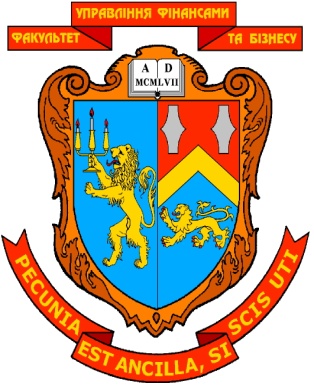 МІНІСТЕРСТВО ОСВІТИ І НАУКИ УКРАЇНИЛЬВІВСЬКИЙ НАЦІОНАЛЬНИЙ УНІВЕРСИТЕТ ІМЕНІ ІВАНА ФРАНКАФАКУЛЬТЕТ УПРАВЛІННЯ ФІНАНСАМИ ТА БІЗНЕСУЗАТВЕРДЖЕНОна засіданні кафедри обліку, аналізу і контролю,протокол  №____ від “___”  ___________ 2022 р.В.о. зав. кафедри _________  проф. Романів Є.М.                                                                                                 (підпис)      (прізвище, ім’я, по батькові)ЗАВДАННЯ ДЛЯ ІНДИВІДУАЛЬНОЇ РОБОТИ СТУДЕНТА І МЕТОДИЧНІ РЕКОМЕНДАЦІЇ ЩОДО ЇХ ВИКОНАННЯЗ НАВЧАЛЬНОЇ ДИСЦИПЛІНИОБЛІКОВА ПОЛІТИКА ПІДПРИЄМСТВА(назва навчальної дисципліни)галузь знань: 07 «Управління та адміністрування»     (шифр та найменування галузі знань)  спеціальність: 071 «Облік і оподаткування»                           (код та найменування підготовки)спеціалізація: «Облік, аналіз та фінансові розслідування»                                   (найменування спеціалізації)освітній ступінь: магістр                                  (бакалавр, магістр)Укладач:Ярема Я.Р., професор кафедри обліку, аналізу і контролю, д.е.н., доцент (ПІБ, посада, науковий ступінь, вчене звання)ЛЬВІВ 2022КАФЕдра обліку, аналізу і контролюМІНІСТЕРСТВО ОСВІТИ І НАУКИ УКРАЇНИЛЬВІВСЬКИЙ НАЦІОНАЛЬНИЙ УНІВЕРСИТЕТ ІМЕНІ ІВАНА ФРАНКАФАКУЛЬТЕТ УПРАВЛІННЯ ФІНАНСАМИ ТА БІЗНЕСУЗАТВЕРДЖЕНОна засіданні кафедри обліку, аналізу і контролю,протокол  №____ від “___”  ___________ 2022 р.В.о. зав. кафедри _________  проф. Романів Є.М.                                                                                                 (підпис)      (прізвище, ім’я, по батькові)ЗАВДАННЯ ДЛЯ ІНДИВІДУАЛЬНОЇ РОБОТИ СТУДЕНТА І МЕТОДИЧНІ РЕКОМЕНДАЦІЇ ЩОДО ЇХ ВИКОНАННЯЗ НАВЧАЛЬНОЇ ДИСЦИПЛІНИОБЛІКОВА ПОЛІТИКА ПІДПРИЄМСТВА(назва навчальної дисципліни)галузь знань: 07 «Управління та адміністрування»     (шифр та найменування галузі знань)  спеціальність: 071 «Облік і оподаткування»                           (код та найменування підготовки)спеціалізація: «Облік, аналіз та фінансові розслідування»                                   (найменування спеціалізації)освітній ступінь: магістр                                  (бакалавр, магістр)Укладач:Ярема Я.Р., професор кафедри обліку, аналізу і контролю, д.е.н., доцент (ПІБ, посада, науковий ступінь, вчене звання)ЛЬВІВ 2022РОЗДІЛ  1.ЗАГАЛЬНІ МЕТОДИЧНІ РЕКОМЕНДАЦІЇ З ВИКОНАННЯ ІНДИВІДУАЛЬНОЇ РОБОТИ СТУДЕНТАРОЗДІЛ 2.   ЗМІСТ ІНДИВІДУАЛЬНОЇ РОБОТИ СТУДЕНТА І МЕТОДИЧНІ РЕКОМЕНДАЦІЇ ЩОДО ЇЇ  ВИКОНАННЯРОЗДІЛ 3.ПОРЯДОК ОФОРМЛЕННЯ ТА ЗАХИСТУ ІНДИВІДУАЛЬНОЇ РОБОТИ СТУДЕНТАРОЗДІЛ 4.КРИТЕРІЇ ОЦІНЮВАННЯ